Year 2 – Autumn 1 Medium Term Plan Year 2 – Autumn 1 Medium Term Plan Year 2 – Autumn 1 Medium Term Plan Year 2 – Autumn 1 Medium Term Plan Year 2 – Autumn 1 Medium Term Plan Year 2 – Autumn 1 Medium Term Plan Year 2 – Autumn 1 Medium Term Plan Year 2 – Autumn 1 Medium Term Plan Year 2 – Autumn 1 Medium Term Plan Week 14/9 Week 211/9Week 318/9Week 425/9Week 52/10Week 52/10Week 69/10Week 716/10EventsInternational Peace Day (21/9)Caritas in Action Enrichment DayCaritas in Action Enrichment DayWider ExperiencesVisit to ChurchBig Questions 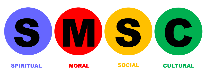 Why should we spread the Good NewsWhy is our world a place of wonder? (Literacy)How can we look after our world? (Science)Why do people gather together (Literacy)----What makes a place special? (RE)What does it mean to belong? (RE)Guided ReadingIndependent QuestionsSPaGCapital Letters and Full StopsMaking SenseSentence Openers (Time Adverbials)Capital Letters and Full StopsConjunctionsConjunctionsMaking SenseWritingGreta and the GiantsParagraph 1: DeforestationParagraph 2: Greta ThunbergIndependent Writing- Non-Chronological ReportGreta and the GiantsParagraph 1: DeforestationParagraph 2: Greta ThunbergIndependent Writing- Non-Chronological ReportGreta and the GiantsParagraph 1: DeforestationParagraph 2: Greta ThunbergIndependent Writing- Non-Chronological ReportEmma Jane’s AirplaneParagraph 1:  Describe what the pigeon is like and where it livesParagraph 2: Describe what the dragon is like where it livesIndependent Writing- Retell part of the storyEmma Jane’s AirplaneParagraph 1:  Describe what the pigeon is like and where it livesParagraph 2: Describe what the dragon is like where it livesIndependent Writing- Retell part of the storyEmma Jane’s AirplaneParagraph 1:  Describe what the pigeon is like and where it livesParagraph 2: Describe what the dragon is like where it livesIndependent Writing- Retell part of the storyEmma Jane’s AirplaneParagraph 1:  Describe what the pigeon is like and where it livesParagraph 2: Describe what the dragon is like where it livesIndependent Writing- Retell part of the storyMathsPlace ValuePlace ValuePlace ValuePlace ValuePlace ValueAddition and SubtractionAddition and SubtractionAddition and SubtractionREBeginningsKnow and understand:The many beginnings each day offers – ExploreGod is present in every beginning – RevealAcquire the skills of assimilation, celebration and application of the above – RespondBeginningsKnow and understand:The many beginnings each day offers – ExploreGod is present in every beginning – RevealAcquire the skills of assimilation, celebration and application of the above – RespondBeginningsKnow and understand:The many beginnings each day offers – ExploreGod is present in every beginning – RevealAcquire the skills of assimilation, celebration and application of the above – RespondSigns and SymbolsKnow and understand:Experience of signs and symbols – ExploreSigns and symbols used in Baptism – RevealAcquire the skills of assimilation, celebration and application of the above – RespondSigns and SymbolsKnow and understand:Experience of signs and symbols – ExploreSigns and symbols used in Baptism – RevealAcquire the skills of assimilation, celebration and application of the above – RespondSigns and SymbolsKnow and understand:Experience of signs and symbols – ExploreSigns and symbols used in Baptism – RevealAcquire the skills of assimilation, celebration and application of the above – RespondSigns and SymbolsKnow and understand:Experience of signs and symbols – ExploreSigns and symbols used in Baptism – RevealAcquire the skills of assimilation, celebration and application of the above – RespondSigns and SymbolsKnow and understand:Experience of signs and symbols – ExploreSigns and symbols used in Baptism – RevealAcquire the skills of assimilation, celebration and application of the above – RespondScienceLiving, Dead and Never AliveTo explore and compare the differences between things that are living, dead, and things that have never been aliveLocal Habitats To identify and name a variety of plants and animals in their habitats, by mapping a habitat and identifying its inhabitants.MicrohabitatsTo identify and name a variety of plants and animals in their habitats, including microhabitats by identifying minibeasts in microhabitats.World HabitatsTo identify that most living things live in habitats to which they are suited and describe how different habitats provide for the basic needs of different kinds of animals and plants, by researching habitats and the animals that live in them.Working Together Staying AliveTo identify that most living things live in habitats to which they are suited and describe how different habitats provide for the basic needs of different kinds of animals and plants, and how they depend on each other by considering the adaptations of animals, and how living things in a habitat depend on each otherWorking Together Staying AliveTo identify that most living things live in habitats to which they are suited and describe how different habitats provide for the basic needs of different kinds of animals and plants, and how they depend on each other by considering the adaptations of animals, and how living things in a habitat depend on each otherFood Chains Describe how animals obtain their food from plants and other animals, using the idea of a simple food chain, and identify and name different sources of food by making a variety of food chains.TopicChanges within living memory. Where appropriate, these should be used to reveal aspects of change in national lifeName and locate the world’s seven continents and five oceansUse simple compass directions (North, South, East and West) and locational and directional language [for example, near and far; left and right], to describe the location of features and routes on a mapInspirational WomenGreta ThunbergTo understand the early life of Greta ThunbergIntroduction to Greta Thunberg- Early life- How she was passionate about the environmentTo understand how Greta changed the worldDiscuss the changes Greta made to the planetOpportunity to reflect on catholic valuesTo research inspirational activists from around the worldChildren to use world map to locate home countries and continents for other inspirational female climate activistsAmelia EarhartTo understand the early life of Amelia EarhartIntroduction to Amelia Earhart- Early life- How she was inspired to flyTo understand how Amelia Earhart was importantDiscuss the significance of Amelia Earhart, attitudes at the timeLocate on a map her travel routeOpportunity to reflect on catholic valuesTo understand how Amelia Earhart was importantDiscuss the significance of Amelia Earhart, attitudes at the timeLocate on a map her travel routeOpportunity to reflect on catholic valuesTo write a letter as Amelia EarhartWrite a letter from the perspective of Amelia Earhart on one of her journeysFrida KahloExplore the life of the artist and draw and paint a self portrait in her styleComputingAlgorithms To understand what an algorithm is.To create a computer program using an algorithm.Collision DetectionTo create a program using a given design.To understand the collision detection event.Using a TimerTo understand that algorithms follow a sequence.To design an algorithm that follows a timed sequence.Different Object TypesTo understand that different objects have different properties.To understand what different events do in code.ButtonsTo create a program using a given design.To understand the function of buttons in a program.ButtonsTo create a program using a given design.To understand the function of buttons in a program.Smelly Code DebuggingTo know what debugging means.•To understand the need to test and debug a program repeatedly.To debug simple programs.MusicUkeleleUkeleleUkeleleUkeleleUkeleleUkeleleUkeleleUkelele